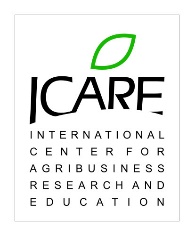 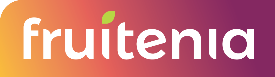 ՏԵՍԱՖԻԼՄԵՐ ՊԱՏՐԱՍՏՈՂ ՄԱՍՆԱԳԵՏԻ ԸՆՏՐՈՒԹՅԱՆ ՄՐՑՈՒՅԹԱՀԿՄԿ (ICARE) հիմնադրամը հայտարարում է մրցույթ՝ «Հայաստանում Այգեպտղաբուծության Ոլորտի Զարգացման» ծրագրի (FRUITENIA) շրջանակներում  տեսաֆիլմեր պատրաստող մասնագետի ընտրության համար։Նկարագրություն ԱՀԿՄԿ (ICARE) հիմնադրամը ՖՐՈՒՏԵՆԻԱ ծրագրի շրջանակներում նախատեսում է պատրաստել պտղաբուծությանն առնչվող թեմաներով կարճ տեսաֆիլմեր։ Տեսաֆիլմերը տեղադրվելու են կայքէջերում ու սոցիալական հարթակներում և հասանելի են լինելու հանրության համար։   Նախատեսվող տեսաֆիլմերի մասին նախնական պատկերացում կազմելու համար կարող եք դիտարկել հետևյալ, բայց ոչ պարտադիր օրինակը՝ https://www.youtube.com/watch?v=hTZNfgbKX9s&t=750sՄրցույթին կարող են մասնակցել իրավաբանական և ֆիզիկական անձինք, որոնք ունեն տեսաֆիլմեր պատրաստելու առնվազն 3 տարվա աշխատանքային փորձ։ Տեսաֆիլմերին վերաբերող տեխնիկական պահանջները․Տրամադրված տեսանյութերի հիման վրա կատարել բարձրորակ մոնտաժային աշխատանքներՏեսաֆիլմերը պետք է ունենան հայերեն լեզվով ենթագրերՏեսաֆիլմերի մի մասը պետք է ունենան բացատրական անիմացիոն դրվագներ (աղյուսակներ,  շարժանկարներ, ցուցումներ և այլն)Տեսաֆիլմերը պետք է հասանելի լինեն MP4 մեդիա ֆորմատով։ Մրցույթին մասնակցելու համար հարկավոր է ներկայացնել՝ԳնառաջարկՊատրաստած տեսաֆիլմերի հղումներ (առնվազն 5 ավարտված նախագծեր):Մրցույթի հաղթողի ընտրության կարգըՀաղթողին որոշելու է մրցույթային հանձնաժողովը։ Հանձնաժողովն ուսումնասիրելու է դիմորդների աշխատանքային փորձի հիմնավորումները և գնառաջարկները և ընտրելու լավագույն պայմաններ ներկայացրած մասնակցին : Հանձնաժողովը կարող է լրացուցիչ տեղեկություններ կամ պարզաբանումներ պահանջել մրցույթի մասնակցից:Մրցույթի հայտերի ներկայացման կարգը և վերջնաժամկետը.Հայտերն ուղարկել մինչև 2020թ. մայիսի 11-ը, ժամը 18:00՝ հետևյալ էլ. փոստի հասցեին՝ sargis@icare.am: ԿապԱՀԿՄԿ հիմնադրամՀՀ, 0009 ք. Երևան, Տերյան 74Հեռախոս՝ (374 95) 09 05 61, (374 10) 56 96 70Էլ. Փոստ՝ sargis@icare.amԿայքէջ՝ www.icare.amԼրացուցիչ տեղեկություններ և պարզաբանումներ ստանալու համար կարող եք զանգահարել նշված հեռախոսահամարներով։ 